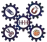 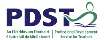 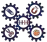 The St. Patrick’s Day Target Table is designed to engage children in collecting their own data and seeing if they can improve skills (with practice!) over a few days/weeks, on dates of their choice. There is a sample table below that can be adapted according to your context. The children could choose what aspects of their own skills they would like to improve or perhaps pick a variety of tasks from a proposed list to practice until St. Patrick’s Day, or another chosen target date. Tasks could include: Maths: The children will be measuring length and time, rounding with decimals, developing counting & calculations along with collecting, analysing and interpreting data. Collecting Data: The children could use the data they collect on their personal tables and create bar graphs, trend graphs etc. Consider how pupils might share this data with their class if they so wish!Science: Design and Make a Skills Course (Indoors/Outdoors), Investigation: How long does it take to improve my skill? Forces and Speed. Living things: The Human Body. Sports Science.Sample Recording sheet:How high can I jump? (Tip test)How far can I run?How many times can I catch a ball in 1 minute?How far can I throw/strike a ball?How far can I jump?How fast can I sprint?How many times can I strike a ball against a wall in 1 minute?How far can I kick a ball?Fri, Feb 12thFri, Feb 19thFri, Feb 26thFri, Mar 5thFri, Mar 12Wed Mar 17thAverageHow far can I throw? How long can I jump? How high can I jump? How fast can I run 100m? (Rounded to two decimal places)How far can I strike a ball?Using a racket/hurl/bat/my hand. How will I measure? How many times can I solo the ball in one minute?Skill of your own choice?Skill of your own choice?